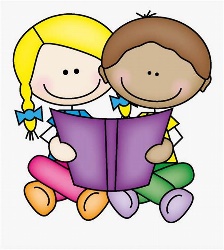 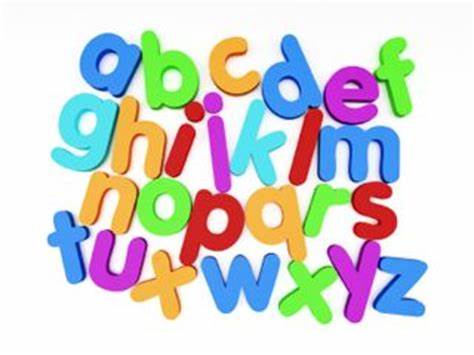 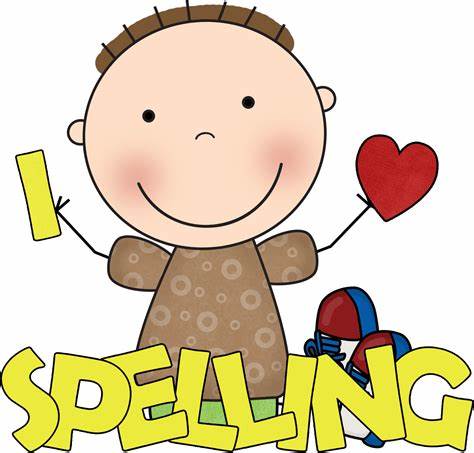 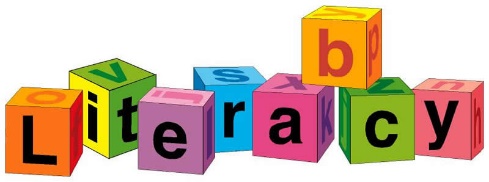 Reading Please log on to class 1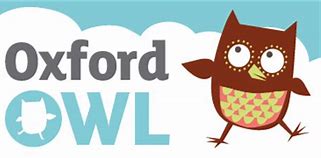 Oxford Owl for School and HomeUsername: dalmel
Password: fredThe book I would like you to read and practise is called,” Let’s Go” It is a nonfiction book.  Giglets books assigned this week are – “Baby Bear’s Week” and “Hello”. A writing task has been set up for you too.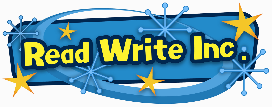 Red words Sightwords - Teach Your Monster to ReadThe Dinosaur's Eggs - High Frequency - Sight Words (ictgames.com)                     Keep on practising the red words in these PowerPoints.  Practise reading these words in a more fun way by playing a game of bingo!Handwriting  This week’s letters are zig zag letters.  They are all short letters which start at the top and mostly go down in a diagonal.  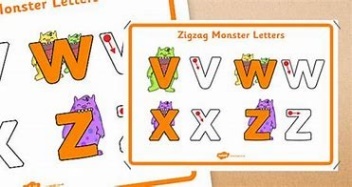  Z is the only letter which goes across first before it goes down a diagonal slope.How to write zigzag letters - BBC Bitesize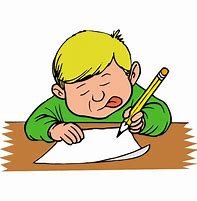 WritingAfter reading “Baby Bear’s Week” can you write 1 or more sentences about some of the things you do :On Sunday I………Remember to start with a capital letter and don’t forget your stopper.Also space your words out.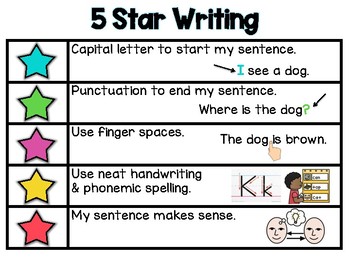                      This week we continue to look at set 2 sounds. or and ou are the ones we will look at in our videos, but you should continue to engage with the online ones produced by RWI.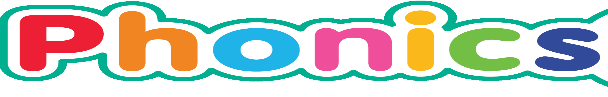 If you feel the pace is too quick please recap using the set 1 sounds.  (179) Set 2 Lessons - YouTubePlay pairs, guess my word, guess my sound, give a meaning, I spy… etc.Listening and talking   Our talking point this week is about all the things our brain helps us to do.  Our brain is like a small computer inside our skull which controls everything that we think, say and do.  Discuss all the things we think our brain helps us to do.  Have a chat about how important our brain is and why it is so important to keep it healthy.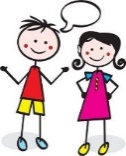 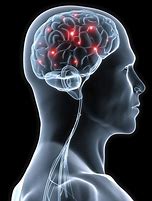 